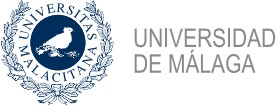 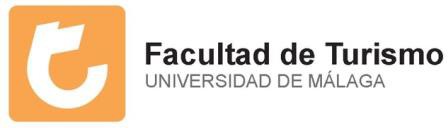 TABLA DE RECONOCIMIENTOS DE MOVILIDAD ESTUDIANTILPL WARSZAW12CURSO 2022/2023Destino: AWF Warsaw - JOZEF PILSUDSKI UNIVERSITY OF PHYSICAL EDUCATION IN WARSAWDestino: AWF Warsaw - JOZEF PILSUDSKI UNIVERSITY OF PHYSICAL EDUCATION IN WARSAWDestino: AWF Warsaw - JOZEF PILSUDSKI UNIVERSITY OF PHYSICAL EDUCATION IN WARSAWDestino: AWF Warsaw - JOZEF PILSUDSKI UNIVERSITY OF PHYSICAL EDUCATION IN WARSAWDestino: AWF Warsaw - JOZEF PILSUDSKI UNIVERSITY OF PHYSICAL EDUCATION IN WARSAWDestino: AWF Warsaw - JOZEF PILSUDSKI UNIVERSITY OF PHYSICAL EDUCATION IN WARSAWDestino: AWF Warsaw - JOZEF PILSUDSKI UNIVERSITY OF PHYSICAL EDUCATION IN WARSAWDestino: AWF Warsaw - JOZEF PILSUDSKI UNIVERSITY OF PHYSICAL EDUCATION IN WARSAWDestino: AWF Warsaw - JOZEF PILSUDSKI UNIVERSITY OF PHYSICAL EDUCATION IN WARSAWDestino: AWF Warsaw - JOZEF PILSUDSKI UNIVERSITY OF PHYSICAL EDUCATION IN WARSAWDestino: AWF Warsaw - JOZEF PILSUDSKI UNIVERSITY OF PHYSICAL EDUCATION IN WARSAWDestino: AWF Warsaw - JOZEF PILSUDSKI UNIVERSITY OF PHYSICAL EDUCATION IN WARSAWDestino: AWF Warsaw - JOZEF PILSUDSKI UNIVERSITY OF PHYSICAL EDUCATION IN WARSAWDestino: AWF Warsaw - JOZEF PILSUDSKI UNIVERSITY OF PHYSICAL EDUCATION IN WARSAWDestino: AWF Warsaw - JOZEF PILSUDSKI UNIVERSITY OF PHYSICAL EDUCATION IN WARSAWAsignaturas en Destino:Asignaturas en Destino:Asignaturas en Destino:Asignaturas en Destino:Asignaturas en Destino:Asignaturas en Destino:Asignaturas en Destino:Asignaturas en Destino:Reconocidas en el Grado en TurismoReconocidas en el Grado en TurismoReconocidas en el Grado en TurismoReconocidas en el Grado en TurismoReconocidas en el Grado en TurismoReconocidas en el Grado en TurismoReconocidas en el Grado en TurismoCódigo de asignaturaCódigo de asignaturaAsignatura en destinoAsignatura en destinoSemestre/sSemestre/sSemestre/sCréditosCódigo de asignaturaCódigo de asignaturaAsignatura en origenAsignatura en origenSemestre/sSemestre/sCréditos3/1/1/T 3/1/1/T Basics of MarketingBasics of Marketing1º1º1º4OPTOPTBolsa de créditos optativosBolsa de créditos optativos--41/1/1/T1/1/1/TEnglish LenguageEnglish Lenguage1º1º1º3OPTOPTBolsa de créditos optativosBolsa de créditos optativos--330/3/1/Th30/3/1/ThInterpersonal CommunicationInterpersonal Communication1º1º1º2OPTOPTBolsa de créditos optativosBolsa de créditos optativos--247E/5/1/T47E/5/1/TCity TourCity Tour1º1º1º1OPTOPTBolsa de créditos optativosBolsa de créditos optativos--131/3/1/Th31/3/1/ThTravel and Tourist ServicesTravel and Tourist Services1º1º1º5OPTOPTBolsa de créditos optativosBolsa de créditos optativos--559A/3/1/Th59A/3/1/ThTourist FairsTourist Fairs1º1º1º1OPTOPTBolsa de créditos optativosBolsa de créditos optativos--122/1/I/T22/1/I/TBasics of RecreationBasics of Recreation1º1º1º3OPTOPTBolsa de créditos optativosBolsa de créditos optativos--334/3/I/Th 34/3/I/Th Hotel Management IndustryHotel Management Industry1º1º1º3OPTOPTBolsa de créditos optativosBolsa de créditos optativos--328/3/I/Th28/3/I/ThEconomics of TourismEconomics of Tourism1º1º1º4OPTOPTBolsa de créditos optativosBolsa de créditos optativos--455/1/I/T55/1/I/TSwimmingSwimming1º1º1º1OPTOPTBolsa de créditos optativosBolsa de créditos optativos--125/1/II/T25/1/II/TSelect Issues of Recreation / Tourism TheorySelect Issues of Recreation / Tourism Theory1º1º1º3OPTOPTBolsa de créditos optativosBolsa de créditos optativos--330/3/I/Th30/3/I/ThTourist and Recreational DevelopmentTourist and Recreational Development1º1º1º3OPTOPTBolsa de créditos optativosBolsa de créditos optativos--3 6/1/I/T 6/1/I/TBasics of ecology and evironmental protectionBasics of ecology and evironmental protection1114OPTOPTBolsa de créditos optativosBolsa de créditos optativos--42/1/I/T2/1/I/TBasics of economicsBasics of economics1114OPTOPTBolsa de créditos optativosBolsa de créditos optativos--43/1/I/T3/1/I/TBasics of marketingBasics of marketing1114OPTOPTBolsa de créditos optativosBolsa de créditos optativos--421/1/I/T21/1/I/TBasics of tourismBasics of tourism1113OPTOPTBolsa de créditos optativosBolsa de créditos optativos--31/1/I/T1/1/I/TForeign language- EnglishForeign language- English1113OPTOPTBolsa de créditos optativosBolsa de créditos optativos--331/3/I/Th31/3/I/ThTravel and Tourism servicesTravel and Tourism services1115OPTOPTBolsa de créditos optativosBolsa de créditos optativos--5Nota: Cualquier otra asignatura de la universidad de destino que no figure en esta tabla puede ser convalidada por créditos optativos.
OPT = OptativaNota: Cualquier otra asignatura de la universidad de destino que no figure en esta tabla puede ser convalidada por créditos optativos.
OPT = OptativaNota: Cualquier otra asignatura de la universidad de destino que no figure en esta tabla puede ser convalidada por créditos optativos.
OPT = OptativaNota: Cualquier otra asignatura de la universidad de destino que no figure en esta tabla puede ser convalidada por créditos optativos.
OPT = OptativaNota: Cualquier otra asignatura de la universidad de destino que no figure en esta tabla puede ser convalidada por créditos optativos.
OPT = OptativaNota: Cualquier otra asignatura de la universidad de destino que no figure en esta tabla puede ser convalidada por créditos optativos.
OPT = OptativaNota: Cualquier otra asignatura de la universidad de destino que no figure en esta tabla puede ser convalidada por créditos optativos.
OPT = OptativaNota: Cualquier otra asignatura de la universidad de destino que no figure en esta tabla puede ser convalidada por créditos optativos.
OPT = OptativaNota: Cualquier otra asignatura de la universidad de destino que no figure en esta tabla puede ser convalidada por créditos optativos.
OPT = OptativaNota: Cualquier otra asignatura de la universidad de destino que no figure en esta tabla puede ser convalidada por créditos optativos.
OPT = OptativaNota: Cualquier otra asignatura de la universidad de destino que no figure en esta tabla puede ser convalidada por créditos optativos.
OPT = OptativaNota: Cualquier otra asignatura de la universidad de destino que no figure en esta tabla puede ser convalidada por créditos optativos.
OPT = OptativaNota: Cualquier otra asignatura de la universidad de destino que no figure en esta tabla puede ser convalidada por créditos optativos.
OPT = OptativaNota: Cualquier otra asignatura de la universidad de destino que no figure en esta tabla puede ser convalidada por créditos optativos.
OPT = OptativaNota: Cualquier otra asignatura de la universidad de destino que no figure en esta tabla puede ser convalidada por créditos optativos.
OPT = OptativaDestino: AWF Warsaw - JOZEF PILSUDSKI UNIVERSITY OF PHYSICAL EDUCATION IN WARSAWDestino: AWF Warsaw - JOZEF PILSUDSKI UNIVERSITY OF PHYSICAL EDUCATION IN WARSAWDestino: AWF Warsaw - JOZEF PILSUDSKI UNIVERSITY OF PHYSICAL EDUCATION IN WARSAWDestino: AWF Warsaw - JOZEF PILSUDSKI UNIVERSITY OF PHYSICAL EDUCATION IN WARSAWDestino: AWF Warsaw - JOZEF PILSUDSKI UNIVERSITY OF PHYSICAL EDUCATION IN WARSAWDestino: AWF Warsaw - JOZEF PILSUDSKI UNIVERSITY OF PHYSICAL EDUCATION IN WARSAWDestino: AWF Warsaw - JOZEF PILSUDSKI UNIVERSITY OF PHYSICAL EDUCATION IN WARSAWDestino: AWF Warsaw - JOZEF PILSUDSKI UNIVERSITY OF PHYSICAL EDUCATION IN WARSAWDestino: AWF Warsaw - JOZEF PILSUDSKI UNIVERSITY OF PHYSICAL EDUCATION IN WARSAWDestino: AWF Warsaw - JOZEF PILSUDSKI UNIVERSITY OF PHYSICAL EDUCATION IN WARSAWDestino: AWF Warsaw - JOZEF PILSUDSKI UNIVERSITY OF PHYSICAL EDUCATION IN WARSAWDestino: AWF Warsaw - JOZEF PILSUDSKI UNIVERSITY OF PHYSICAL EDUCATION IN WARSAWDestino: AWF Warsaw - JOZEF PILSUDSKI UNIVERSITY OF PHYSICAL EDUCATION IN WARSAWDestino: AWF Warsaw - JOZEF PILSUDSKI UNIVERSITY OF PHYSICAL EDUCATION IN WARSAWDestino: AWF Warsaw - JOZEF PILSUDSKI UNIVERSITY OF PHYSICAL EDUCATION IN WARSAWAsignaturas en Destino:Asignaturas en Destino:Asignaturas en Destino:Asignaturas en Destino:Asignaturas en Destino:Asignaturas en Destino:Reconocidas en el Grado en CC Gastronómica y G. HoteleraReconocidas en el Grado en CC Gastronómica y G. HoteleraReconocidas en el Grado en CC Gastronómica y G. HoteleraReconocidas en el Grado en CC Gastronómica y G. HoteleraReconocidas en el Grado en CC Gastronómica y G. HoteleraReconocidas en el Grado en CC Gastronómica y G. HoteleraReconocidas en el Grado en CC Gastronómica y G. HoteleraReconocidas en el Grado en CC Gastronómica y G. HoteleraReconocidas en el Grado en CC Gastronómica y G. HoteleraCódigo de asignaturaAsignatura en destinoAsignatura en destinoSemestreSemestreCréditosCódigo de asignaturaCódigo de asignaturaCódigo de asignaturaAsignatura en origenAsignatura en origenSemestreSemestreCréditosCréditosNota: Cualquier otra asignatura de la universidad de destino que no figure en esta tabla puede ser convalidada por créditos optativos.
OPT = OptativaNota: Cualquier otra asignatura de la universidad de destino que no figure en esta tabla puede ser convalidada por créditos optativos.
OPT = OptativaNota: Cualquier otra asignatura de la universidad de destino que no figure en esta tabla puede ser convalidada por créditos optativos.
OPT = OptativaNota: Cualquier otra asignatura de la universidad de destino que no figure en esta tabla puede ser convalidada por créditos optativos.
OPT = OptativaNota: Cualquier otra asignatura de la universidad de destino que no figure en esta tabla puede ser convalidada por créditos optativos.
OPT = OptativaNota: Cualquier otra asignatura de la universidad de destino que no figure en esta tabla puede ser convalidada por créditos optativos.
OPT = OptativaNota: Cualquier otra asignatura de la universidad de destino que no figure en esta tabla puede ser convalidada por créditos optativos.
OPT = OptativaNota: Cualquier otra asignatura de la universidad de destino que no figure en esta tabla puede ser convalidada por créditos optativos.
OPT = OptativaNota: Cualquier otra asignatura de la universidad de destino que no figure en esta tabla puede ser convalidada por créditos optativos.
OPT = OptativaNota: Cualquier otra asignatura de la universidad de destino que no figure en esta tabla puede ser convalidada por créditos optativos.
OPT = OptativaNota: Cualquier otra asignatura de la universidad de destino que no figure en esta tabla puede ser convalidada por créditos optativos.
OPT = OptativaNota: Cualquier otra asignatura de la universidad de destino que no figure en esta tabla puede ser convalidada por créditos optativos.
OPT = OptativaNota: Cualquier otra asignatura de la universidad de destino que no figure en esta tabla puede ser convalidada por créditos optativos.
OPT = OptativaNota: Cualquier otra asignatura de la universidad de destino que no figure en esta tabla puede ser convalidada por créditos optativos.
OPT = OptativaNota: Cualquier otra asignatura de la universidad de destino que no figure en esta tabla puede ser convalidada por créditos optativos.
OPT = Optativa